1ère année 2020-2021Matériel périssable et didactique pour la 1ère année du 1er cycle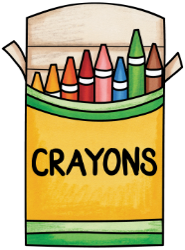 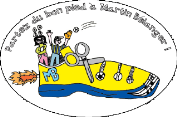 Matériel périssable *24 crayons à mine, 3 gommes à effacer, 2 surligneurs, 2 marqueurs effaçables, 	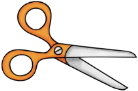 2 taille-crayons, 1 reliure d’un pouce (cartable), 4 cahiers d’écriture interlignés et pointillés 32 pages	6,86$------------------------------------------------------------------------------------------------Agenda (inclut une pochette transparente)	2,50$FrançaisCahier de calligraphie maison	 3,67$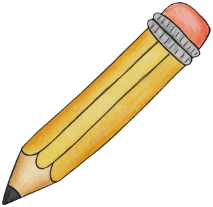 Fiches reproductibles	16,76$Les trucs de Mini-Pouf	 8,06$	Mathématique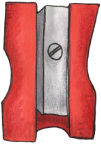 Cahier Math et Matie A-B	18,50$Fiches reproductibles	 6,29$Science et technologie/univers social	 Fiches reproductibles	 1,69$Éthique et culture religieuse	 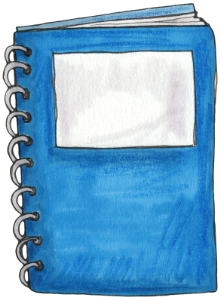 Fiches reproductibles	 1,05$Anglais	Fiches reproductibles	 7,50$TOTAL À PAYER	72,88$** Le montant de 6,86$ demeure à votre discrétion. Vous pouvez le soustraire du total à payer. Par contre, il sera de votre devoir de procurer à votre enfant le matériel nécessaire. Nous vous affirmons toutefois que les prix obtenus par notre fournisseur sont très concurrentiels par rapport aux prix des articles vendus dans les magasins à grandes surfaces. De plus, nous vous assurons que ce sont des produits de grande qualité.	Le montant des effets scolaires est à titre d’information seulement.  La facture officielle ainsi que le numéro pour le paiement par internet vous seront envoyés à la rentrée scolaire.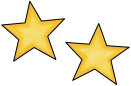  Merci de votre collaboration.1ère année (2020-2021)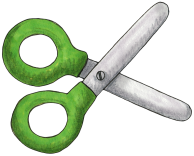 Matériel périssable pour la 1ère  année du 1er cycleQuantité					Description2				Étuis à crayons (pas de boîte de plastique)17	Reliures à 3 attaches sans pochette (style duo-tang)3	Reliures en plastique à 3 attaches avec pochettes (style duo-tang)2	Bâtons de colle (40 g)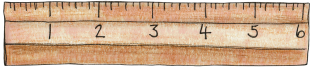 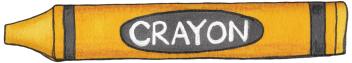 1	Paire de ciseau à bouts ronds24 				Crayons à colorier en bois (taillés et identifiés)16				Crayons feutres (identifiés individuellement)	Achats our les classes 201 et 202 /HamsterVoici le détail des achats de matériel périssable qui est acheté pour vous par l’école. Le montant de 6,86$ vous est facturé dans le total de 72,88$ à remettre en début d’année scolaire. Fiches reproductibles / matière (1ère année)ArticlesPrix aux parentsSurligneurs OFFIX jaune et orange0,16$2 par élèveCrayons à mine Staedtler bleu1,25$24 par élèveGommes à effacer Staedtler bleu0,76$3 par élèveTaille-crayons Staedtler bleu (1 trou)1,44$2 par élèveCartable 1 pouce bleu1.02$ 1 par élèveMarqueurs effaçables à sec noir0,83$2 par élèveCahier d’écriture interligné et pointillé Louis Garneau 32 pages1,11$4 par élèveTOTAL 6,86$              Français              Français             Mathématique             Mathématique# duo-tang/OriginauxPrix/élève# duo-tang/OriginauxPrix/élève# 3A - #3B (Étude)Originaux : 692,25$#1 (Exercices divers)Originaux : 662,14$#4 (ABC Boum…)Originaux : 501,63$#2(Résolution de problèmes)Originaux : 361,18$#5 (Exercices divers)Originaux : 642,08$#8 (Étude)Originaux : L’élève n’y écrit pas.#6 (Compréhension)Originaux : 360,72$#13 (Ateliers divers)Originaux : 401,31$#9 (Réinvestissement)Originaux : 902,93$#12 (Ateliers d’écriture)Originaux : 60,20$#14 (Ateliers divers)Originaux : 190,65$Cahier de phrases (37)Écriture maternelle (5)Phrases mélangées (14)Originaux : 562,76$0,20$0,55$Évaluations en françaisOriginaux : 812,79$Évaluations en mathématiqueOriginaux : 601,66$Total16,76$Total6,29$     Science & Univers social     Science & Univers social Éthique et culture religieuse Éthique et culture religieuse# duo-tang/OriginauxPrix/élève#duo-tang/OriginauxPrix/élève#11(Pomme, espace, temps)Originaux : 521,69$#7 (ECR)Originaux : 150,50$ÉvaluationsOriginaux :Non-évalué au bulletinÉvaluations en ECROriginaux : 200,55$Total1,69$Total1,05$